UMOWAzawarta w Sulejówku dnia ……………………. pomiędzy:Muzeum Józefa Piłsudskiego w Sulejówku, z siedzibą w Sulejówku (05-070), Aleja Piłsudskiego 29, wpisanym do rejestru instytucji kultury prowadzonego przez Ministra Kultury, Dziedzictwa Narodowego i Sportu pod numerem RIK 80/2008, NIP: 8222284551, Regon: 141773282, zwanym dalej Zamawiającym,reprezentowanym przez:………………………………….a..………………………………………………………………………………………….………………………………….……………………………..………………………………………………………………………………………….………………………………….……………………………..………………………………………………………………………………………….………………………………….………………………………………………………………………………………………………………………. zwanym dalej Wykonawcą,reprezentowanym przez:…………………………………łącznie zwanymi także Stronami, bądź każda z osoba Stronąo treści następującej:Niniejsza umowa dotyczy zamówienia usługi o wartości nieprzekraczającej kwoty określonej w art. 2 ust. 1 pkt 1 ustawy z dnia 11 września 2019 r. – Prawo zamówień publicznych (Dz. U. 2021 r. poz. 1129 z późn. zm.).§ 1Przedmiot UmowyPrzedmiotem umowy jest zaprojektowanie i wykonanie przez Wykonawcę na rzecz Zamawiającego strony internetowej o Bronisławie Piłsudskim, zwanej dalej „stroną internetową” lub „stroną”.Przedmiot umowy zostanie wykonany zgodnie ze szczegółowym opisem przedmiotu zamówienia zawartym w załączniku nr 1 do umowy.Układ (layout) strony internetowej będzie spójny z identyfikacją wizualną Muzeum (załącznik nr 2 do umowy). Wykonanie przedmiotu umowy obejmuje:wykonanie projektu graficznego strony internetowej;wykonania strony internetowej zgodnie z projektem zatwierdzonym przez Zamawiającego;wykonanie wersji responsywnej strony internetowej;dodania panelu administracyjnego umożliwiającego edycję i wprowadzanie treści na stronie internetowej;przekazanie Zamawiającemu informacji dotyczących wymaganej dla strony konfiguracji serwera;umieszczenia wykonanej strony na serwerze wskazanym przez Zamawiającego;uruchomienie strony – poprzez jej publikację w sieci pod wskazaną przez Zamawiającego subdomeną;sporządzenie i przekazanie Zamawiającemu, w formie elektronicznej oraz na elektronicznym nośniku danych (1 egz.), w postaci plików w formacie .pdf,  specyfikacji techniczno-funkcjonalnej, obejmującej  dokumentację: dokonywania i odtwarzania kopii bezpieczeństwa;instalacji strony internetowej, jej elementów, oraz jej uruchomienia;opisującej architekturę oraz szczegółowe elementy stanowiące stronę internetową;przekazanie Zamawiającemu kodu źródłowego strony - na elektronicznym nośniku danych 
(1 egz.);przeszkolenie pracownika Zamawiającego do korzystania z kodu źródłowego strony.§ 2Oświadczenia i obowiązki WykonawcyWykonawca oświadcza, iż posiada wiedzę, doświadczenie i odpowiednie zasoby techniczne niezbędne do wykonania przedmiotu umowy.Wykonawca oświadcza, że wykona przedmiot umowy przy wykorzystaniu materiałów, utworów, danych i informacji oraz programów komputerowych, zgodnie z obowiązującymi przepisami prawa oraz bez naruszania praw osób trzecich, a w szczególności nie naruszając dóbr osobistych, majątkowych i osobistych praw autorskich, praw pokrewnych, praw do znaków towarowych lub wzorów użytkowych bądź innych praw własności intelektualnej, a także danych osobowych osób trzecich. Gdyby doszło do takiego naruszenia, wyłączną odpowiedzialność względem podmiotów, których prawa zostały naruszone, ponosi Wykonawca. W przypadku wystąpienia z roszczeniami przez osoby trzecie przeciwko Zamawiającemu z wyżej wymienionych tytułów, Wykonawca zobowiązuje się do ich zaspokojenia i zwolnienia Zamawiającego od obowiązku świadczeń z tych tytułów.Wykonawca zobowiązuje się, iż Strona będzie prawidłowo interpretowana i wyświetlana przez przeglądarki internetowe poprawnie obsługujące standardy W3C.Wykonawca zapewnia, iż w zakresie prac nad Stroną będzie przestrzegał:wymagań określonych przepisami rozporządzenia Rady Ministrów z dnia 12 kwietnia 2012 r. w sprawie Krajowych Ram Interoperacyjności, minimalnych wymagań dla rejestrów publicznych i wymiany informacji w postaci elektronicznej oraz minimalnych wymagań dla systemów teleinformatycznych (Dz.U. z 2017 r. Poz. 2247);wymagań określonych przepisami ustawy z dnia 4 kwietnia 2019 r. o dostępności cyfrowej stron internetowych i aplikacji mobilnych podmiotów publicznych (Dz.U. z 2019 r. poz. 848);standardu WCAG 2.1 minimum na poziomie AA.Wykonawca oświadcza, że korzystanie przez Zamawiającego z panelu administracyjnego, o którym mowa w § 1 ust. 4 pkt 4) umowy nie będzie wymagało żadnych dodatkowych opłat, poza określonym w § 5 ust. 1 wynagrodzeniem Wykonawcy, w tym także nie będzie wymagało opłat licencyjnych za korzystanie z oprogramowania, udostępnionego Zamawiającemu do celów korzystania z panelu administracyjnego.Wykonawca oddeleguje odpowiednio wykwalifikowane osoby do współpracy z personelem Zamawiającego w okresie realizacji przedmiotu umowy, zapewniając ich zaangażowanie w stopniu umożliwiającym terminową realizację przypisanych im zadań.Wykonawca umożliwi Zamawiającemu wgląd w proces realizacji przedmiotu umowy, na każdym etapie jego realizacji oraz zobowiązuje się udzielać Zamawiającemu niezbędnych wyjaśnień. W szczególności Zamawiający będzie miał możliwość stałej weryfikacji postępów prac na testowej wersji strony internetowej do momentu instalacji strony pod docelowym adresem.§ 3Oświadczenia i obowiązki ZamawiającegoZamawiający dostarczy Wykonawcy wszelkie materiały graficzne, tekstowe i inne, które mają zostać wykorzystane (podczas projektowania i wykonania strony internetowej niezwłocznie po zawarciu umowy, ale nie później niż w terminie 3 dni roboczych od jej zawarcia, przy czym przez dni robocze w niniejszej umowie rozumie się dni od poniedziałku do piątku, z wyjątkiem dni ustawowo wolnych od pracy.Zamawiający oświadcza, że do materiałów wskazanych do umieszczenia na stronie, o których mowa w ust. 1 przysługują mu autorskie prawa majątkowe, a opracowanie projektu strony internetowej przez ich digitalizację nie narusza praw osób trzecich.Zamawiający zobowiązuje się do współpracy z Wykonawcą i udzielania mu niezbędnych informacji na każdym etapie prac.§ 4Tryb wykonania i odbioryWykonawca przygotuje projekt graficzny strony internetowej i przedstawi Zamawiającemu do akceptacji. Zamawiający zaakceptuje projekt lub zgłosi do niego uwagi, a Wykonawca uwagi uwzględni i przedstawi projekt do ponownej akceptacji.Wykonawca wykona stronę internetową zgodnie z zaakceptowanym przez Zamawiającego projektem graficznym i przedstawi Zamawiającemu do akceptacji, poprzez jej udostępnienie  pod roboczym adresem na serwerze testowym. W tym samym dniu Wykonawca przekaże Zamawiającemu, drogą elektroniczną, specyfikację techniczno-funkcjonalną strony, o której mowa w § 1 ust. 4 pkt 8) umowy do zatwierdzenia lub zgłoszenia uwag. Zamawiający zaakceptuje wykonanie strony oraz przekazaną specyfikację lub zgłosi do nich uwagi, a Wykonawca uwagi uwzględni i przedstawi – odpowiednio – wykonaną stronę lub specyfikację do ponownej akceptacji.Wykonawca zamieści wykonaną i zaakceptowaną przez Zamawiającego stronę internetową na serwerze wskazanym przez Zamawiającego, a następnie uruchomi stronę poprzez jej publikację w sieci pod wskazaną przez Zamawiającego subdomeną.W każdym przypadku, gdy umowa wymaga uzgodnień lub akceptacji, bądź umożliwia zgłoszenie uwag przez Zamawiającego, termin na ich wykonanie przez Zamawiającego wynosi 2 dni robocze. Zamawiający zastrzega sobie prawo do wniesienia uwag do każdej kolejnej wersji projektu graficznego strony, strony i specyfikacji w trybie i terminie określonym w niniejszym paragrafie.Wykonawca uwzględni zgłoszone przez Zamawiającego uwagi każdorazowo w terminie 2 dni roboczych od ich otrzymania od Zamawiającego.Odbiór końcowy przedmiotu umowy nastąpi po zgłoszeniu przez Wykonawcę gotowości do odbioru, oznaczającej wykonanie przedmiotu umowy w pełnym zakresie opisanym w § 1 ust. 4 umowy. Odbiór nastąpi w terminie 2 dni roboczych i zakończony zostanie sporządzeniem Protokołu Odbioru Końcowego, którego wzór stanowi załącznik nr 3 do umowy.W przypadku niezgodności z umową przedmiotu umowy, w Protokole Odbioru Końcowego, Zamawiający odnotuje stosowne uwagi i strony uzgodnią termin usunięcia niezgodności - zależny od stopnia ich skomplikowania. W takim przypadku procedura odbioru końcowego przedmiotu umowy zostanie powtórzona.§ 5Wartość umowy i wynagrodzenieStrony ustalają wynagrodzenie Wykonawcy za wykonanie przedmiotu umowy na kwotę _____________________zł brutto (słownie: __________________________________ złotych), w tym z tytułu przeniesienia autorskich praw majątkowych _____________________zł brutto (słownie: __________________________________ złotych).Wynagrodzenie za wykonanie przedmiotu umowy ma charakter ryczałtowy i obejmuje całkowity koszt wykonania przedmiotu umowy oraz koszty związane z jego wykonaniem, w tym wynagrodzenie za przeniesienie majątkowych praw autorskich, o których mowa w § 6 umowy i własności egzemplarzy (nośników), na których przedmiot umowy, wraz z kodem źródłowym, utrwalono i przekazano.Podstawą do wystawienia faktury przez Wykonawcę jest Protokół Odbioru Końcowego bez uwag podpisany przez Strony.Wynagrodzenie płatne będzie przelewem na rachunek Wykonawcy wskazany na fakturze  w terminie 14 dni od daty doręczenia prawidłowo wystawionej faktury. Bez zgody Zamawiającego, wyrażonej pod rygorem nieważności na piśmie, Wykonawca nie może dokonać cesji wierzytelności wynikających z umowy.Za dzień zapłaty uznaje się datę obciążenia rachunku Zamawiającego.Wykonawca oświadcza, że jest/ nie jest* podatnikiem VAT czynnym/ zwolnionym*.§ 6Własność intelektualnaZ chwilą podpisania przez Strony Protokołu Odbioru Końcowego bez uwag Wykonawca przenosi na Zamawiającego majątkowe prawa autorskie do przedmiotu umowy, w tym do projektu graficznego strony internetowej i strony internetowej.Z chwilą podpisania przez Strony Protokołu Odbioru Końcowego Wykonawca przenosi na Zamawiającego majątkowe prawa autorskie do kodu źródłowego strony internetowej – rozumianego jako utwór, o którym mowa w przepisach ustawy z dnia 4 lutego 1994 r. o prawie autorskim i prawach pokrewnych (Dz.U. z 2021 r. poz.1062).Autorskie prawa majątkowe, o których mowa w niniejszym paragrafie, przechodzą na Zamawiającego w zakresie wszystkich pól eksploatacji określonych w art. 50 ustawy o prawie autorskim i prawach pokrewnych, w tym m.in. w zakresie:trwałego lub czasowego utrwalania i zwielokrotniania w całości lub części jakąkolwiek techniką, w tym w pamięci komputerów i innych urządzeń elektronicznych czy też w sieci internetowej, jakimikolwiek środkami i w jakiejkolwiek formie;obrotu oryginałem lub egzemplarzami, na których utrwalono stronę internetową – wprowadzenie do obrotu, użycie lub najem oryginału lub egzemplarza;tłumaczenia, przystosowywania, zmiany układu lub jakichkolwiek innych zmian w stronie internetowej z zachowaniem praw osoby, która tych zmian dokonała; dokonywania opracowań utworu lub jego elementów w dowolny sposób, dowolną techniką i w dowolnym zakresie, w tym włączania do niego innych utworów, tłumaczenia, przystosowywania, zmiany układu lub jakichkolwiek innych zmian, bez konieczności uzyskiwania dodatkowej zgody Wykonawcy zarówno na dokonanie opracowań jak i na korzystanie oraz rozporządzanie utworami zawierającymi opracowania utworu; rozpowszechniania poprzez publiczne udostępnianie, które umożliwi każdemu dostęp do interfejsu publicznego strony internetowej bez względu na miejsce i czas; udzielania licencji, sublicencji i innych umów pozwalających na korzystanie z utworu innym podmiotom w całości lub w części, a także zawierania umów rozporządzających tymi prawami.Razem z przeniesieniem praw autorskich, na Zamawiającego przechodzi wyłączne prawo zezwalania na wykonywanie autorskich praw zależnych do projektu graficznego strony internetowej, strony internetowej oraz kodu źródłowego strony internetowej.Zamawiający ma prawo do zmiany oraz modyfikacji strony według swego uznania.Z chwilą nabycia autorskich praw majątkowych, o których mowa w niniejszym paragrafie, Zamawiający nabywa prawo własności nośników, na których przedmiot umowy, w tym kod źródłowy strony internetowej utrwalono i przekazano.Strony uzgadniają, że informacja o autorstwie Wykonawcy zostanie umieszczona w stopce strony internetowej w postaci następującego zapisu: „Projekt i wykonanie strony: [nazwa wykonawcy]”. § 7Kary umowneZamawiający może żądać od Wykonawcy zapłaty przez niego na swoją rzecz kar umownych w następujących przypadkach i wysokościach:za zwłokę w wykonaniu przedmiotu umowy w stosunku do terminu określonego w § 8 ust. 1 umowy, Wykonawca zapłaci Zamawiającemu karę umowną w wysokości 1% wynagrodzenia brutto, o którym mowa w § 4 ust. 1 umowy, za każdy dzień zwłoki;za zwłokę w usuwaniu wad, usterek i nieprawidłowości w funkcjonowaniu strony internetowej w okresie gwarancji jakości, Wykonawca zapłaci Zamawiającemu karę umowną  w wysokości 0,25% wynagrodzenia brutto, o którym mowa w § 4 ust. 1 umowy, za każdy dzień zwłoki;za zwłokę w podjęciu działań w odpowiedzi na zgłoszenie lub pytanie lub w usuwaniu wad, usterek i nieprawidłowości w funkcjonowaniu strony internetowej w ramach wsparcia technicznego, Wykonawca zapłaci Zamawiającemu karę umowną w wysokości 0,25% wynagrodzenia brutto, o którym mowa w § 4 ust. 1 umowy, za każdy dzień zwłoki.odstąpienie od umowy przez Zamawiającego z przyczyn zależnych od Wykonawcy – w wysokości 10% wynagrodzenia brutto, o którym mowa w § 4 ust. 1 umowy. Łączna wysokość kar umownych z różnych tytułów nie może przekroczyć 20% wynagrodzenia brutto, o którym mowa w § 4 ust. 1 umowy.Zamawiający może potrącić kwotę kary umowną z wynagrodzenia Wykonawcy, choćby nie była jeszcze wymagalna.Wykonawca zapłaci karę umowną, w terminie 7 dni od daty wystąpienia przez Zamawiającego z pisemnym żądaniem zapłaty. Zapłata kary umownej nie zwalnia Wykonawcy z wykonania zobowiązań wynikających z umowy. Zamawiający zastrzega sobie prawo do dochodzenia odszkodowania na zasadach ogólnych w przypadku, gdy wartość kar umownych nie pokryje pełnej wysokości szkody.§ 8Termin wykonania Przedmiot umowy zostanie wykonany w terminie do dnia 15.12.2021 r.Terminy wykonania, o których mowa w ust. 1 zostanie uznany za zachowany, jeżeli w ostatnim dniu terminu Strony podpiszą Protokół Odbioru Końcowego przedmiotu umowy.§ 9Gwarancja jakościWykonawca udziela Zamawiającemu 12-miesięcznej gwarancji jakości na wykonany przedmiot umowy, licząc od dnia podpisania przez Strony Protokołu Odbioru Końcowego bez uwag.Gwarancja wygasa przed upływem terminu, o którym mowa w ust. 1, w przypadku dokonania przez Zamawiającego lub podmiot działający na jego zlecenie jakiejkolwiek ingerencji w kod źródłowy strony internetowej.Wykonawca zobowiązuje się do usunięcia wszelkich wad, usterek i nieprawidłowości w funkcjonowaniu strony internetowej w terminie nie dłuższym niż 3 dni robocze od dnia zgłoszenia przez Zamawiającego nieprawidłowości drogą elektroniczną na następujący adres poczty elektronicznej Wykonawcy: _____________.  W przypadku stwierdzenia przez Wykonawcą nieprawidłowości wynikających z innych przyczyn niż błędy oprogramowania, Wykonawca wskaże Zamawiającemu przyczyny tych nieprawidłowości, w sposób pozwalający na ich usunięcie.Niezależnie od udzielonej gwarancji, Zamawiającemu przysługują uprawnienia z tytułu rękojmi za wady, zgodnie z przepisami kodeksu cywilnego.Po zakończeniu okresu gwarancji i rękojmi strony podpiszą protokół stwierdzający zakończenie okresu gwarancji i rękojmi i wykonanie przez Wykonawcę obowiązków w tym okresie. § 10Wsparcie techniczneWykonawca udziela Zamawiającemu 12-miesięcznego wsparcia technicznego w odniesieniu do wykonanego przedmiotu umowy, licząc od dnia podpisania przez Strony Protokołu Odbioru Końcowego bez uwag.Wsparcie techniczne obejmuje poprawne działanie strony internetowej, zgodnie z wymaganiami funkcjonalnymi  i technicznymi określonymi w umowie.Przez okres świadczenia wsparcia technicznego Wykonawca będzie – bez dodatkowej odpłatności – usuwał wszelkie wady, usterki i nieprawidłowości, nie podlegające usunięciu w ramach udzielonej gwarancji jakości oraz udzieli Zamawiającemu niezbędnych wyjaśnień dotyczących poprawnego działania strony internetowej.Wykonawca będzie przyjmować zgłoszenia i pytania Zamawiającego pod numerem telefonu: _____________ lub pocztą elektroniczną na następujący adres: _____________ w dni robocze, w godzinach 9:00-17:00 (czas dostępności). Zgłoszenia dokonane po godzinie 17:00 uznaje się za dokonane w następnym dniu roboczym.Wykonawca zobowiązany jest do podjęcia działań w odpowiedzi na zgłoszenie lub pytanie w czasie nieprzekraczającym 4 godzin liczonych w czasie dostępności, a w przypadku potwierdzenia braku poprawnego działania strony internetowej – usunięcia wad, usterek lub nieprawidłowości w czasie nieprzekraczającym:6 godzin liczonych w czasie dostępności – w przypadku wystąpienia wad krytycznych (tj. wad uniemożliwiających całkowicie działanie strony internetowej);3 dni roboczych – w przypadku wystąpienia innych wad, usterek lub nieprawidłowości.Wsparcie techniczne będzie świadczone przez Wykonawcę zdalnie.Zamawiający zobowiązuje się do zapewnienia zasobów oraz informacji niezbędnych do realizacji zgłoszenia przez Wykonawcę.Warunki techniczne i organizacyjne realizacji zdalnych usług wsparcia technicznego będą każdorazowo uzgadniane z Zamawiającym przed ich rozpoczęciem i będą realizowane zgodnie z jego polityką bezpieczeństwa.Każda sesja zdalnych usług wsparcia technicznego zostanie udokumentowana przez Wykonawcę protokołem przesłanym pocztą elektroniczną na adres: _________________.Wsparcie techniczne nie wyłącza odpowiedzialności Wykonawcy wobec Zamawiającego z tytułu rękojmi za wady oraz udzielonej gwarancji jakości.§ 11Odstąpienie od umowyZamawiający może odstąpić od umowy w trybie natychmiastowym, jeżeli:Wykonawca rażąco narusza postanowienia umowy;zwłoka w wykonaniu umowy przez Wykonawcę przekracza 10 dni.Odstąpienie od umowy może być dokonane w terminie 14 dni od zaistnienia okoliczności będących podstawą odstąpienia. § 12Informacje poufneWykonawca zobowiązany jest zachować w poufności wszelkie informacje oraz treść dokumentów uzyskanych od Zamawiającego na potrzeby lub w związku z wykonywaniem przedmiotu umowy. Wykonawca jest związany postanowieniami o poufności przez cały okres obowiązywania umowy, jak również po jej wygaśnięciu z wyjątkiem informacji, których ujawnienia mogą wymagać bezwzględnie obowiązujące przepisy prawa. Obowiązek poufności wynikający z niniejszego paragrafu nie dotyczy informacji dostępnych ze źródeł publicznych lub informacji znanych wcześniej Wykonawcy.Wszystkie dokumenty, plany, dane i inne informacje oraz ich nośniki przekazane Wykonawcy przez Zamawiającego w związku z realizacją umowy pozostają własnością Zamawiającego i po wygaśnięciu umowy lub jej rozwiązaniu Wykonawca zobowiązany jest do ich zwrotu lub trwałego usunięcia, w przypadku danych przekazanych elektronicznie.§ 13Przedstawiciele StronOsobą uprawnioną do sprawowania nadzoru nad prawidłowym wykonaniem przedmiotu umowy, do dokonywania odbiorów, zgłaszania uwag oraz kontaktów z Wykonawcą ze strony Zamawiającego będzie ………………………………. Osobą uprawnioną do sprawowania nadzoru nad prawidłowym wykonaniem przedmiotu umowy oraz kontaktów z Zamawiającym ze strony Wykonawcą będzie ………………………………. Wszelka korespondencja Stron związana z realizacją przedmiotu umowy, dla której nie zastrzeżono w umowie formy pisemnej może być przekazywana drogą elektroniczną.Korespondencja Stron związana z realizacją przedmiotu umowy winna być doręczana:dla Zamawiającego: pisemnie: na adres siedziby Zamawiającego wskazany w komparycji umowy; drogą elektroniczną: na adres e-mail: .............................dla Wykonawcy: pisemnie: na adres………………………………………………….; drogą elektroniczną: na adres e-mail: …………...........Zmiana osób i adresów, o których mowa w niniejszym paragrafie nie stanowi zmiany umowy i jest skuteczna z chwilą powiadomienia drugiej Strony pisemnie lub drogą elektroniczną.§14LogotypWykonawcy przysługuje prawo do informowania w swoich materiałach promocyjnych o fakcie współpracy z Zamawiającym w zakresie realizacji umowy oraz posługiwania się w tym celu nazwą Zamawiającego, jednakże Wykonawca nie może posługiwać się logotypem Zamawiającego, w celach innych, niż realizacja niniejszej umowy, bez uprzedniej pisemnej zgody Zamawiającego. §15Postanowienia końcoweInformacje dotyczące przetwarzania danych osobowych Wykonawcy stanowią załącznik nr 4 do umowy. Przekazanie Wykonawcy przez Zamawiającego innych informacji niż ujęte w załączniku nr 4 do umowy nie wymaga zmiany umowy i może zostać dokonane drogą elektroniczną na adres 
e-mail wskazany w § 13 ust. 3 pkt 2) umowy.*W sprawach nieuregulowanych w umowie stosuje się przepisy Kodeksu cywilnego.Wszelkie spory wynikające z umowy lub mające związek z jej wykonywaniem, niewykonaniem, jak również dotyczące jej ważności lub skuteczności będą rozstrzygane przez Strony w drodze negocjacji. W przypadku nieosiągnięcia przez Strony kompromisu w terminie jednego miesiąca, Strony poddadzą przedmiot sporu pod rozstrzygnięcie sądu powszechnego właściwego dla siedziby Zamawiającego z chwili wniesienia powództwa.W wypadku, jeżeli jakiekolwiek postanowienia umowy okażą się nieważne lub bezskuteczne, nie wpływa to na ważność lub skuteczność innych postanowień. Strony będą dążyły do zastąpienia postanowień nieważnych lub bezskutecznych innymi postanowieniami zgodnymi z pierwotną intencją Stron.Umowę sporządzono w dwóch jednobrzmiących egzemplarzach, po jednym dla każdej ze Stron.ZAMAWIAJĄCY					WYKONAWCA * dot. Wykonawców będących osobami fizycznymiZałącznik nr 1 do umowy z dnia ………….Szczegółowy opis przedmiotu zamówieniaZaprojektowanie oraz wykonanie strony internetowej o Bronisławie Piłsudskim.Zakres zamówienia: zaprojektowanie funkcjonalności i layoutu strony, uruchomienie strony na serwerze wskazanym przez Zamawiającego, udzielenie praw i licencji do wszystkich elementów strony, zapewnienie gwarancji i wsparcia technicznego przez 12 miesięcy od przekazania strony Zamawiającemu, przekazanie specyfikacji techniczno-funkcjonalnej strony.Strona internetowa będzie dostępna dla różnych systemów operacyjnych i przeglądarek zarówno dla systemów stacjonarnych, jak i mobilnych. Strona musi być zgodna w chwili oddania oraz umożliwiać wprowadzanie treści, w tym multimedialnych, zgodnych ze standardem WCAG 2.0 minimum na poziomie AA.Strona docelowo powinna umożliwiać wprowadzenie 2 dodatkowych wersji językowych: angielskiej i japońskiej.Strona ma za zadanie prezentowanie treści dotyczących Bronisława Piłsudskiego, jego życiorysu, działalności i dziedzictwa w formie:  artykułów, materiałów fotograficznych, audio i wideo oraz dedykowanych elementów animowanych (patrz: „Życiorys/ mapa”, „Rodzina” i „Podróż”). Powinna umożliwiać aktualizację treści merytorycznych i archiwizację publikacji.Layout strony powinien być spójny z identyfikacją wizualną Muzeum (załącznik nr 2).oraz uwzględniać wybrane elementy ornamentyki ajnuskiej, niechańskiej, litewskiej i góralskiej (wiele z nich da się dostosować do przyjętej w MJPWS kolorystyki)Strona powinna być prosta i intuicyjna - oparta na mechanizmie WordPress.Struktura strony:MENU GŁÓWNE PREZENTUJE ŻYCIE I DOKONANIA ŻYCIORYS			|	DZIAŁALNOŚĆ		|	DZIEDZICTWO↓					↓				↓Życiorys/mapa Podróży		Przyrodoznawstwo		DziedzictwoRodzina				Etnografia			Wizerunek					Muzealnictwo			Inspiracje					Pedagogika				 	Stosunki społeczne					Wielka polityka			ŻYCIORYS>> Życiorys/ mapa podróżyRuchoma mapa świata (umożliwiająca samodzielne przesuwanie mapy za pomocą kursora) z oznaczoną ścieżką Bronisława Piłsudskiego. Kluczowe elementy biografii w formie okienek pojawiających się po kliknięciu w zaznaczony punkt na mapie. W okienkach opis danej sekwencji życiorysu/ zdjęcie z miejsca pobytu >> Podróż Forma: mapa inspirowana infografikami prezentowanymi na wystawie stałej. W szczególności w sekwencji Zesłanie pojawia się wektorowa mapa Sachalinu ze szczegółowymi nazwami miejsc, animacjami i zdjęciami; mapę dostarcza Zamawiający.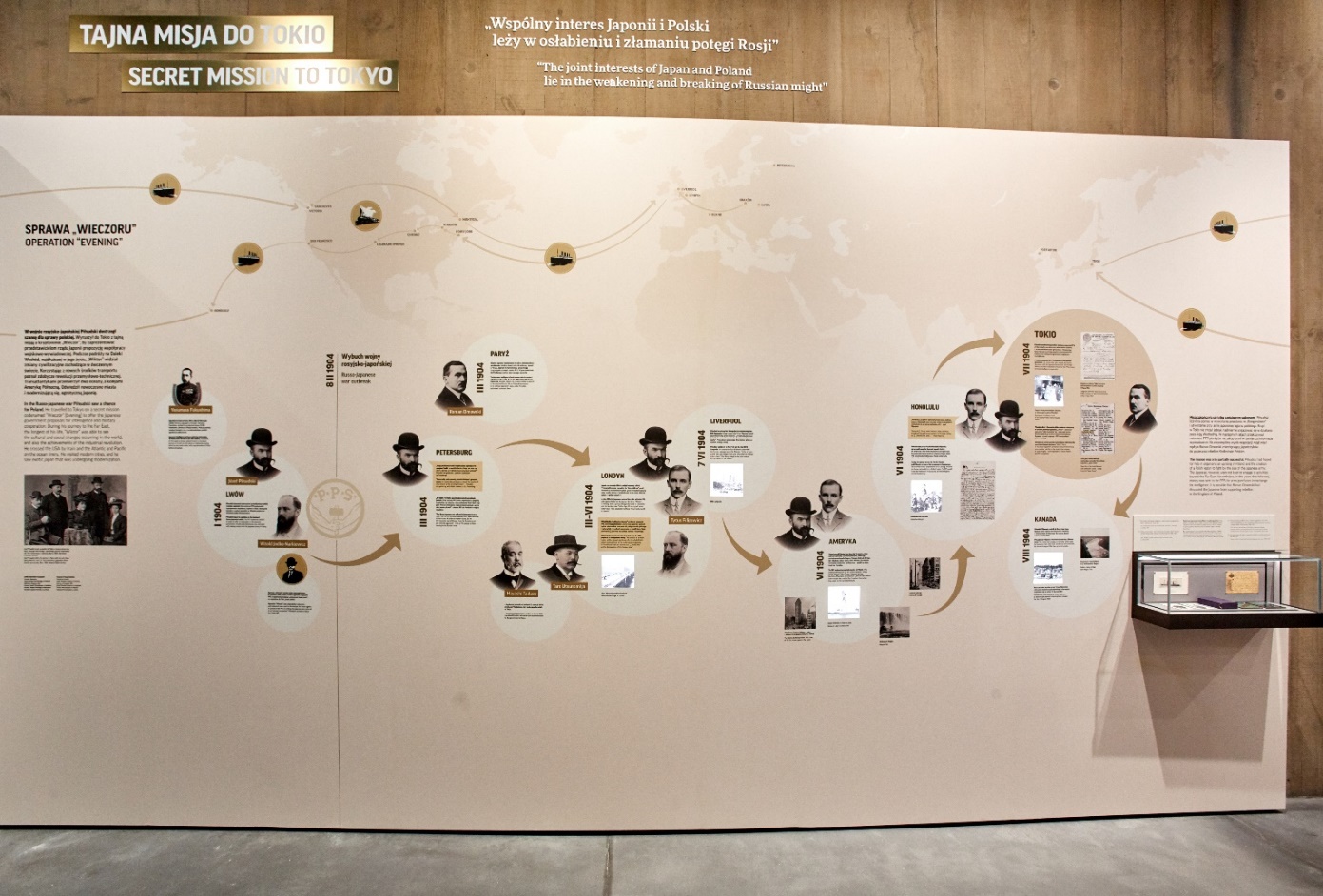 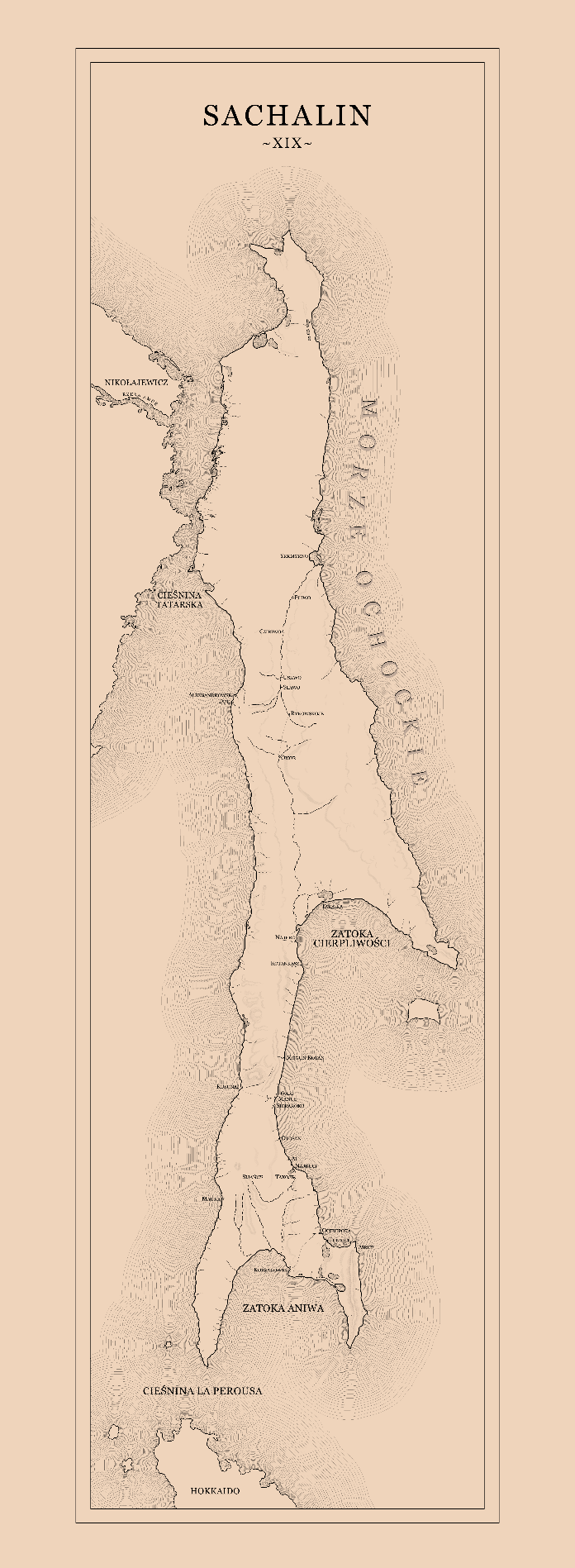 Mapa posłuży do przedstawienia trasy badawczej BP w latach 1902-1905Cała grafika wzorowana estetycznie na infografikach z wystawy stałej Muzeum (Załącznik nr 3)Forma: mapa świata, inspiracja - Powstanie Warszawskie 1944 (warsawrising.eu)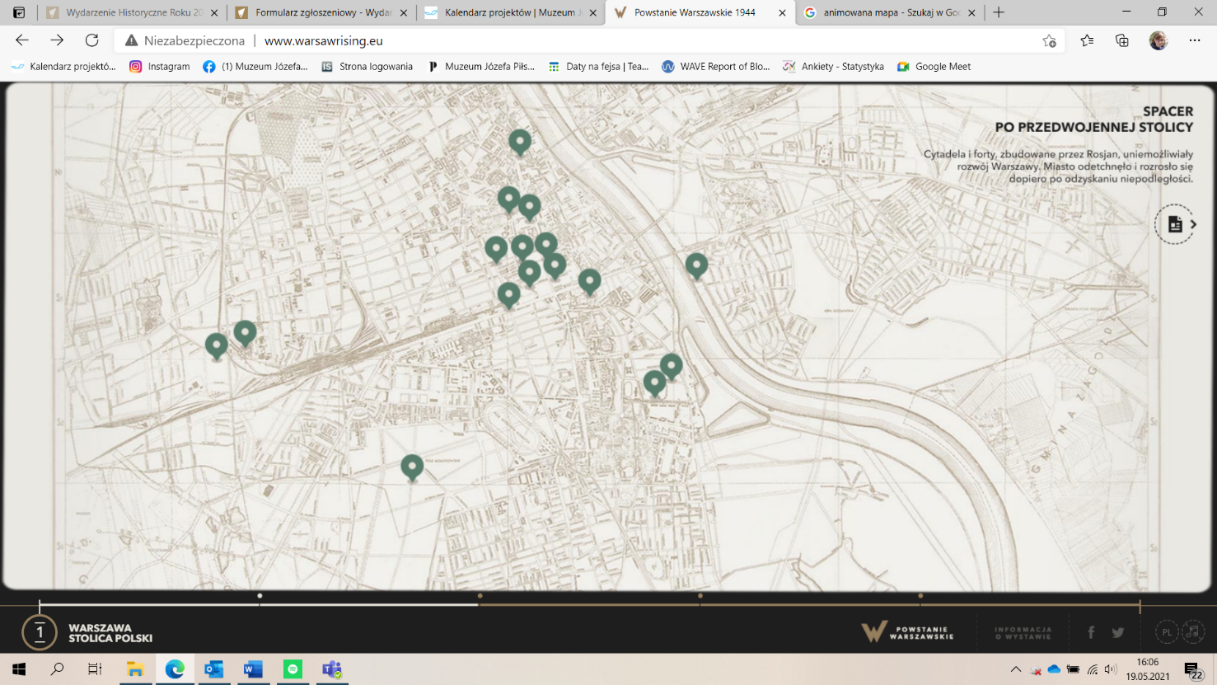 >> Rodzina Forma: prezentacja najbliższej rodziny, inspiracja - https://wajdaarchiwum.pl,  Po przesunięciu wskaźnika myszki na podpis imię, nazwisko pojawia się zdjęcie członka rodziny, po kliknięciu przejście do podstrony z artykułem.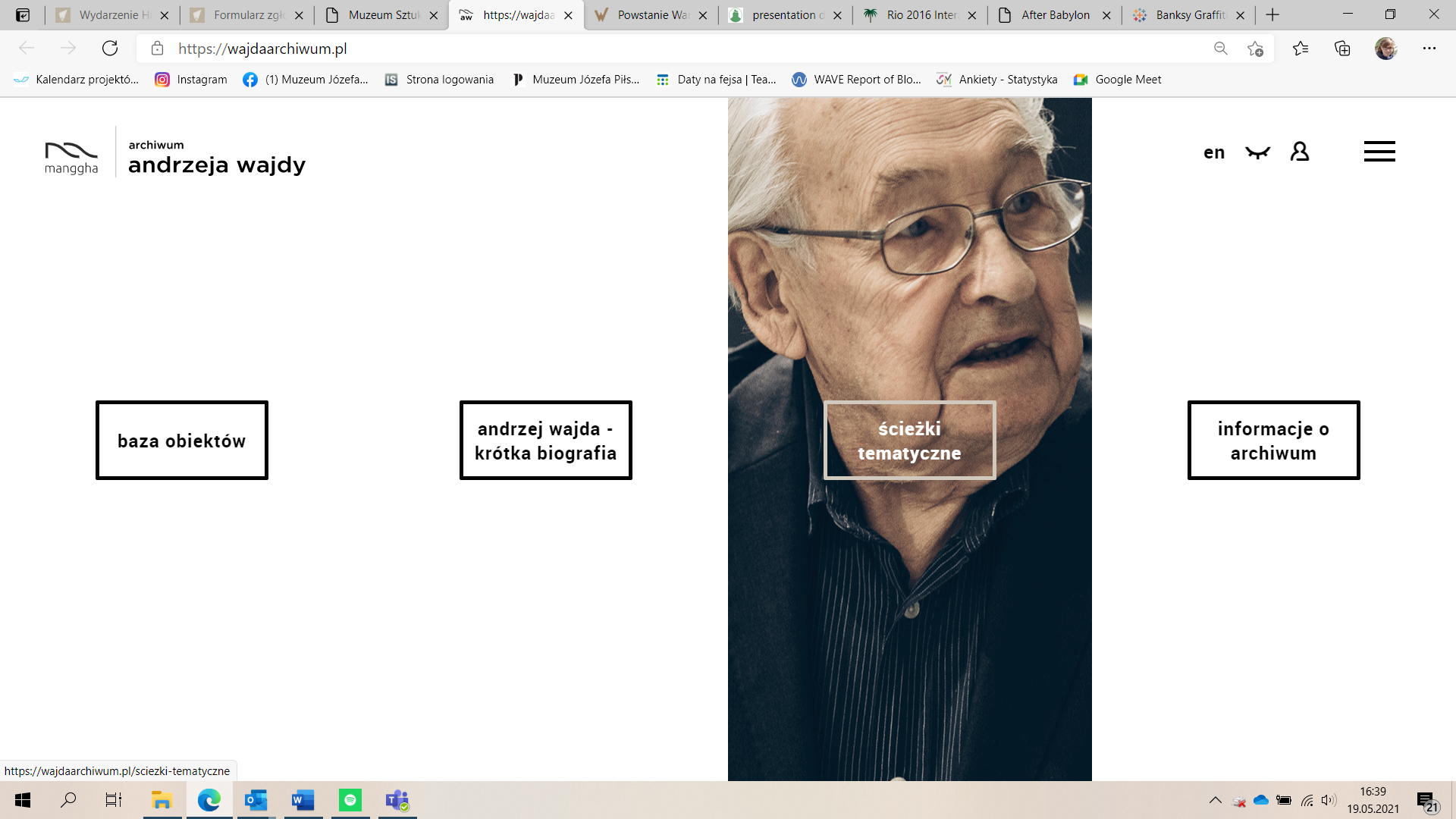 DZIAŁALNOŚĆ>> PrzyrodoznawstwoForma: Artykuły prezentowane w formie kafli z tytułem. Po kliknięciu w kafel przejście do artykułu z ilustracjami>> EtnografiaForma: Artykuły prezentowane w formie kafli z tytułem z ilustracjami>> PedagogikaForma: Artykuły prezentowane w formie kafli z tytułem z ilustracjami>> Muzealnictwo Forma: Artykuły prezentowane w formie kafli z tytułem z ilustracjami>> Stosunki społeczneForma: Artykuły prezentowane w formie kafli z tytułem z ilustracjami>> Wielka politykaForma: Artykuły prezentowane w formie kafli z tytułem z ilustracjamiDZIEDZICTWO>> DziedzictwoForma: Artykuły prezentowane w formie kafli z tytułem z ilustracjami>> WizerunekForma: Artykuły prezentowane w formie kafli z tytułem z ilustracjami>> InspiracjeForma: Artykuły prezentowane w formie kafli z tytułem z ilustracjamiMENU BOCZNE PREZENTUJE ARCHIWA/ ZDJĘCIAMenu wyróżnione na boku strony.>> BibliografiaForma: lista z możliwością linkowania>> Uroda życiaForma: Artykuły prezentowane w formie kafli z tytułem z ilustracjamiZałącznik nr 2 do umowy z dnia …………..Księga znaku Muzeum Józefa Piłsudskiego w Sulejówku[odrębny plik]Załącznik nr 3 do umowy z dnia …………….…..Protokół częściowy / końcowy odbioru sporządzony w dniu ………dot. odbioru przedmiotu umowy z dnia …………… na zaprojektowanie oraz wykonanie strony internetowej o Bronisławie Piłsudskimpomiędzy:Muzeum Józefa Piłsudskiego w Sulejówku, z siedzibą w Sulejówku (05-070), Aleja Piłsudskiego 29  [Zamawiający]a……………………………………………………………. [Wykonawca]I.Zamawiający potwierdza odbiór przedmiotu umowy, na który składają się następujące elementy:……………………………………………………………………………………………..…………………………………………………………………………………………………………………………………………………………..……………………………………………………………wykonane w okresie/ terminie: ……………………. *                                       II.Zamawiający oświadcza, że:- przedmiot umowy został wykonany i przekazany Zamawiającemu zgodnie z umową i nie zgłasza do niego zastrzeżeń.*- zgłasza następujące zastrzeżenia dotyczące wykonanego przedmiotu umowy:*…………………………………………………………………………………………………………………………………………………………………………………………………………………………………………………………………………………………………………………………   Zamawiający						  Wykonawca* niepotrzebne skreślićZałącznik nr 4 do umowy z dnia …………………….Informacje dotyczące przetwarzania danych osobowych WykonawcyZgodnie z art. 13 ust. 1 i 2 Ogólnego Rozporządzenia o Ochronie Danych (RODO) informujemy, że: Administratorem danych osobowych Wykonawcy jest Muzeum Józefa Piłsudskiego w Sulejówku, adres: Aleja Piłsudskiego 29, 05-070 Sulejówek;Kontakt z Inspektorem Ochrony Danych w Muzeum jest możliwy pod adresem: rodo@muzeumpilsudski.pl oraz pod adresem administratora danych.Dane osobowe Wykonawcy są przetwarzane w następujących celach:zawarcie i wykonanie umowy;ustalenie, dochodzenie i obrona przed roszczeniami wynikającymi z umowy.Dane osobowe Wykonawcy przetwarzane są na następujących podstawach:zawarcie i wykonanie umowy, której Wykonawca jest Stroną (art. 6 ust. 1 lit b) RODO);realizacja prawnie uzasadnionego interesu administratora (art. 6 ust. 1 lit. f) RODO), w zakresie, w jakim dane są przetwarzane w celu ustalenia, dochodzenia i obrony przed roszczeniami. Dane osobowe Wykonawcy mogą być udostępniane podmiotom, których administrator upoważnił lub którym powierzył przetwarzanie danych (m.in. obsługa prawna, podmioty świadczące obsługę serwerów, poczty elektronicznej, usługi pocztowe) oraz organom uprawnionym z mocy prawa.Dane osobowe Wykonawcy nie będą przekazywane do państwa trzeciego lub organizacji międzynarodowej w rozumieniu art. 4 pkt 26 RODO. Dane osobowe Wykonawcy będą przechowywane przez okres 5 lat licząc od końca roku, w którym umowę wykonano lub do czasu wygaśnięcia obowiązków przechowywania wynikających z przepisów prawa, w tym przepisów podatkowych, a także do czasu upływu terminu przedawnienia ewentualnych roszczeń wynikających z umowy.Wykonawcy przysługuje prawo dostępu do treści jego danych osobowych oraz ich sprostowania, usunięcia lub ograniczenia przetwarzania, a także prawo do przenoszenia danych oraz prawo do wniesienia skargi do organu nadzorczego: Prezesa Urzędu Ochrony Danych Osobowych. W zakresie, w jakim podstawą przetwarzania danych osobowych Wykonawcy jest przesłanka prawnie uzasadnionego interesu administratora, Wykonawcy przysługuje prawo wniesienia sprzeciwu wobec przetwarzania jego danych osobowych.Dane osobowe Wykonawcy nie będą wykorzystywane do podejmowania zautomatyzowanych decyzji w indywidualnych przypadkach, w tym do profilowania.Podanie danych osobowych przez Wykonawcę jest dobrowolne, ale ich niepodanie uniemożliwia zawarcie i wykonanie umowy. 